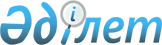 "Мемлекеттік реттеу бағалары белгіленген мұнай өнімдерін бөлетін өңірлік операторларды айқындау қағидаларын және өлшемшарттарын бекіту туралы" Қазақстан Республикасы Үкіметінің 2016 жылғы 31 тамыздағы № 500 қаулысының күші жойылды деп тану туралыҚазақстан Республикасы Үкіметінің 2020 жылғы 22 желтоқсандағы № 875 қаулысы.
      Қазақстан Республикасының Үкіметі ҚАУЛЫ ЕТЕДІ: 
      1. "Мемлекеттік реттеу бағалары белгіленген мұнай өнімдерін бөлетін өңірлік операторларды айқындау қағидаларын және өлшемшарттарын бекіту туралы" Қазақстан Республикасы Үкіметінің 2016 жылғы 31 тамыздағы № 500 қаулысының (Қазақстан Республикасының ПҮАЖ-ы, 2016 ж., № 45, 282-құжат) күші жойылды деп танылсын.
      2. Осы қаулы алғашқы ресми жарияланған күнінен кейін күнтiзбелiк он күн өткен соң қолданысқа енгізіледі.
					© 2012. Қазақстан Республикасы Әділет министрлігінің «Қазақстан Республикасының Заңнама және құқықтық ақпарат институты» ШЖҚ РМК
				
      Қазақстан Республикасының
Премьер-Министрі 

А. Мамин
